衛生福利部國民健康署「罕見疾病個案通報審查基準機制」(送審資料表)
-肢帶型肌失養症[(Limb girdle muscular dystrophy, LGMD)]-應檢附文件□ 臨床症狀及徵兆的病歷紀錄 (必要)□ 實驗室檢查報告 (必要)，包括CK值及肌電圖/神經傳導報告□ 基因檢測原始報告 (必要)□ 肌肉病理報告 (選擇)□ 肌肉影像報告 (選擇)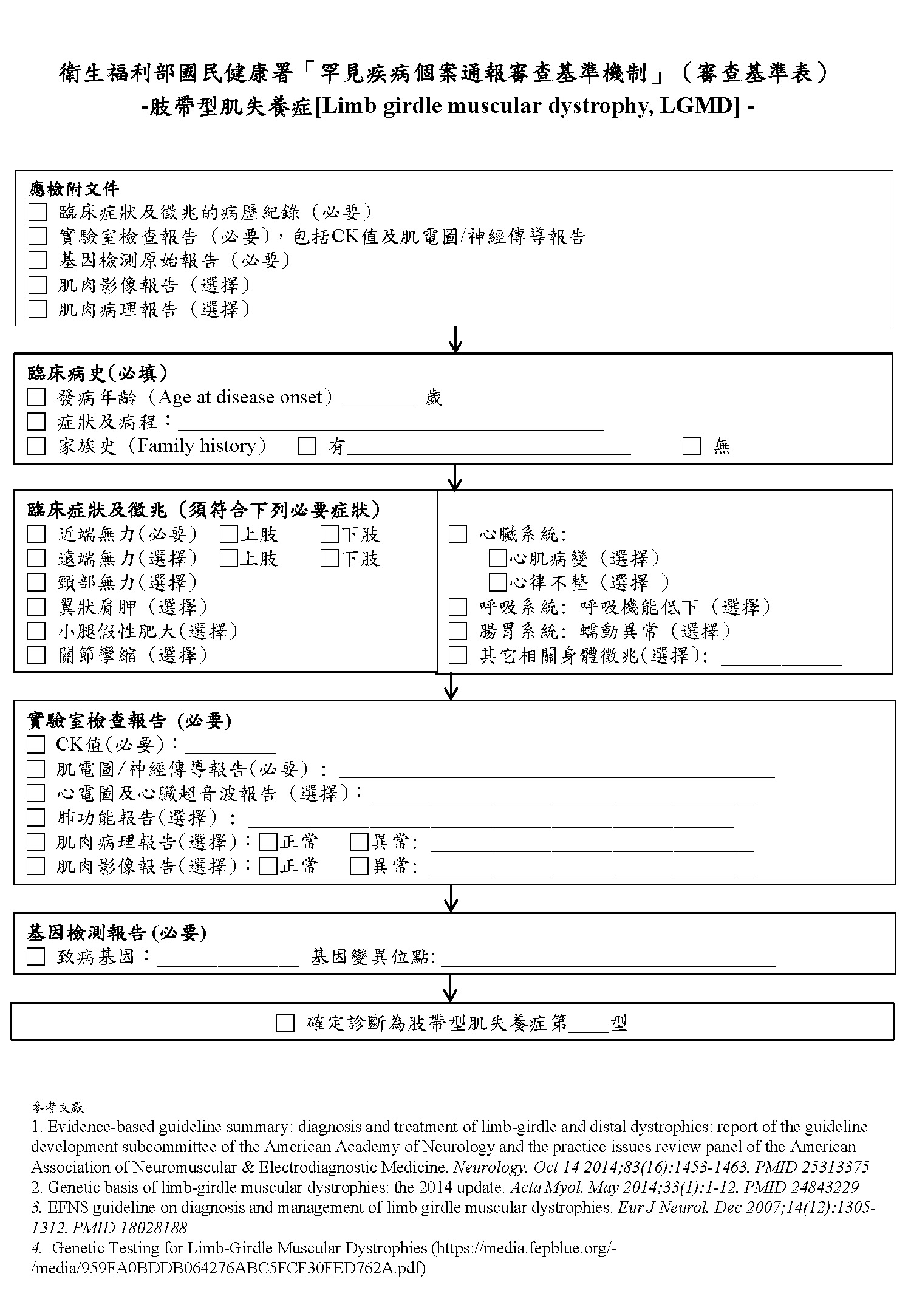 項目填寫部分病歷資料(必要) A1臨床病史(必要)□ 發病年齡 (Age at disease onset) _______ 歲□ 症狀及病程 ___________________________________ A2家族病史(必要)□ 家族史 (Family history)   □ 有__________________ □ 無    A3臨床症狀及徵兆(必要)（須符合右列必要症狀）近端無力 (必要) □上肢   □下肢 遠端無力 (選擇) □上肢   □下肢 頸部無力 (選擇) □ 翼狀肩胛 (選擇) □ 小腿假性肥大 (選擇) □ 關節攣縮(選擇) □ 心臟系統:  □ 心肌病變 (選擇)   □心律不整 (選擇 ) □ 呼吸系統: 呼吸機能低下 (選擇) □ 腸胃系統: 蠕動異常 (選擇) □ 其它相關身體徵兆 (選擇):____________________________ 實驗室檢驗報告(請附相關檢驗資料)□ CK值：_________ (必要) □ 肌電圖/神經傳導報告(必要): □ 心電圖及心臟超音波報告(選擇)： ＿＿＿＿＿＿＿＿＿□ 肺功能報告(選擇): ＿＿＿＿＿＿＿＿＿＿＿＿＿＿＿＿ □ 肌肉病理報告(選擇): □正常  □異常: ＿＿＿＿＿＿＿影像學檢查報告(請附相關報告資料)肌肉影像報告(選擇): □正常  □異常: ＿＿＿＿＿＿＿＿基因檢測報告(必要) (請附實驗室報告)致病基因：___________  基因變異位點＿＿＿＿＿＿＿＿＿確定診斷為肢帶型肌失養症 _____________ 型